Заместитель главы                                                                 Н.Н. Евстафьевапо социальным вопросам МО «Ленский район» Муниципальное образование«ЛЕНСКИЙ РАЙОН»Республики Саха (Якутия)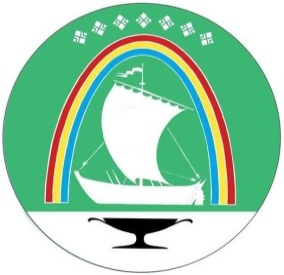 Саха Өрөспүүбүлүкэтин«ЛЕНСКЭЙ ОРОЙУОН» муниципальнайтэриллиитэ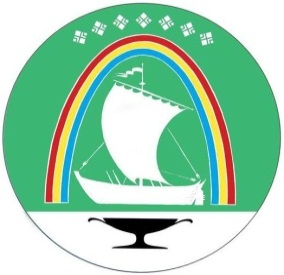 Саха Республикатын«ЛЕНСКЭЙ ОРОЙУОН» муниципальнайтэриллиитэ   РАСПОРЯЖЕНИЕ       Дьаhал           г. ЛенскЛенскэй кот «01» _марта_ 2022 года                                № _01-04-306/2__от «01» _марта_ 2022 года                                № _01-04-306/2__О проведении в муниципальном образовании «Ленский район» Года культурного наследия народов РоссииВ целях реализации Распоряжения Главы Республики Саха (Якутия) Николаева А.С. от 3 февраля 2022 года № 41-РГ «О проведении Года культурного наследия народов России в Республике Саха (Якутия)» Утвердить:Состав организационного комитета по проведению Года культурного наследия народов России в МО «Ленский район», согласно приложению № 1 к настоящему распоряжению.План мероприятий по основным направлениям Года культурного наследия народов России согласно приложению №2 к настоящему распоряжению.Рекомендовать главам городских и сельских поселений Ленского района, общественным объединениям и организациям всех форм собственности принять активное участие в проведении Года культурного наследия в МО «Ленский район».Главному специалисту управления делами (Иванская Е.С.) разместить данное распоряжение на официальном сайте.Контроль исполнения данного распоряжения оставляю за собой.Глава                                                                                        Ж.Ж. Абильманов                                                                                       Приложение №1                                                                                      к распоряжению и.о. главы                                                                                      № _______________                                                                                      от «__» ______ 2022 годСостав организационного комитета по проведению в 2022 году в МО «Ленский район» Года культурного наследия народов России.Абильманов Ж.Ж. – глава МО «Ленский район», председатель.Евстафьева Н.Н. – заместитель главы по социальным вопросам МО «Ленский район», заместитель председателяЭндерс Н.М. – Начальник управления социального развития МО «Ленский район», секретарь.Члены оргкомитета:Саморцев Е.Г. – заместитель главы – руководитель аппарата администрации по работе с ОМСУ МО «Ленский район».Черепанов А.В. – заместитель главы по экономической и инвестиционной политики МО «Ленский район».Сидоркина Н.К. – Председатель Районного Совета депутатов МО «Ленский район».Баракова Р.М. – председатель районного Совета ветерановЗахария А.Ю. – начальник МКУ «Ленское районное управление культуры».Сафонова О.В. – директор МКУК «Ленский историко – краеведческий музей»Корнилова И.Н. – начальник МКУ «Районное управление образования».Сидорова А.С. – председатель МКУ «Комитет по молодежной и семейной политике».Главы поселений (по согласованию)Руководители учреждений (по согласованию)Заместитель главы                                                                 Н.Н. Евстафьевапо социальным вопросам МО «Ленский район»                                                                                    Приложение №2                                                                                   к распоряжению и.о.  главы                                                                                   № _______________                                                                                   от «__» ______ 2022 год  План мероприятий Года культурного наследия народов России в МО «Ленский район»№Наименование мероприятияСроки проведенияОтветственный1.Выставка «Ленский район мастеровой»ЯнварьМКУК«Ленский историко краеведческий музей»Сафонова О.В.2.Участие мастерской «Параскева» в выставке, г. Санкт-ПетербургфевральМКУК«Ленский историко краеведческий музей»Сафонова О.В.3.Мероприятие «Сахалыы сангабыт ийэ тылбыт дуорайдын»ФевральДШИ п. БеченчаМыреева Н.С.4.Декада родного языка и письменности15-19 февраляДШИ с. Орто – НахараФёдорова Е.Е.5.Районный конкурс по риторике, посвященный дню родногоязыка и письменности в РС (Я) 17 февраляРУОКорнилова И.Н.6.Районная литературная викторина, посвящённая родному языку и письменности в РС (Я)18 февраляРУО Корнилова И.Н.7.Районный конкурс «Звучащее слово», посвящённый Дню всемирного наследия18 февраляРУО Корнилова И.Н.8.Творческий фестиваль, посвящённый Дню родного языка25 февраляРУО 
Корнилова И.Н.9.Образовательно-развлекательная программа «Красна Масленица!»с 28 февраля по 6 мартаМКУК«Ленский историко краеведческий музей»Сафонова О.В.10.Районный конкурс «Поют все!»МартДШИ г. ЛенскаГриго Т.И.11.Выпуск краеведческого альманахаМартМКУК«Ленский историко краеведческий музей»Сафонова О.В.12.Персональная выставка М.М. КураевойМартМКУК«Ленский историко краеведческий музей»Сафонова О.В.13.Районные соревнования по национальным видам спорта «Игры предков»4 мартаРУОКорнилова И.Н.14.Классные часы, беседы с обучающимися, посвящённые Дню воссоединения Крыма с Россией18 мартаРУОКорнилова И.Н.15.Неделя русской культуры21 – 26 МартаДШИ п. ПеледуйЧащина О.А.16.Турнир ДИП «Сонор»25 мартаРУОКорнилова И.Н.17.Тематическая беседа «Творчество мастеров Ленского района» с передвижной выставкой «Диво рукотворное»с 1 марта по9 декабряМКУК«Ленский историко краеведческий музей»Сафонова О.В.18.Шконый конкурс запевал осуохай «Кырылас кылыhахтар»АпрельДШИ п. БеченчаМыреева Н.С.19.Фестиваль по изкультурному комплексу «Кэнчээри» в ДОУАпрельРУОКорнилова И.Н.20.Образовательно-развлекательная программа «Пасха радость нам несёт!»с 20 по26 апреляМКУК«Ленский историко краеведческий музей»Сафонова О.В.  21.Районный конкурс чтецов среди дошкольников «Моя любимая Якутия»24 апреляРУОКорнилова И.Н.22.Выставка работ   учащихся отделения ИЗО «Якутские орнаменты»25-30 апреляДШИ п. ПеледуйЧащина О.А.23.Районный конкурс чтецов «Край ты мой родной», посвящённый Дню РС (Я)26 апреляРУОКорнилова И.Н.24.Передвижная выставка «Подворье Параскевы» в г.Улан-УдэМайМКУК«Ленский историко краеведческий музей»Сафонова О.В.25.Передвижная выставка «Параскевы» в Майкопе на Межрегиональном фестивале казачьей культурыМайМКУК«Ленский историко краеведческий музей»Сафонова О.В.26.Проведение акции«Ночь в музее» и «Ночь искусств»Май, ноябрьМКУК «ЛМЦБС»Ильчук З.С.27.Поэтический фестиваль«Голос родной земли»МайМКУК «ЛМЦБС»Ильчук З.С.28.Декада, посвященная Дню семьи15 – 20 маяРУОКорнилова И.Н.29.Национальный день бега и ходьбы16-20 маяРУОКорнилова И.Н.30.Тематическая беседа «История празднования Дня славянской письменности и культуры» с образовательной программой «История шариковой ручки»с 23 по 27 маяМКУК«Ленский историко краеведческий музей»Сафонова О.В.31.Цикл мероприятий о русском языке: «И мы сохраним тебя, русская речь, – великое русское слово!»ИюньМКУК «ЛМЦБС»Ильчук З.С.32.Праздник летнего солнцестояния «Ысыах – 2022»ИюньЛРУКЗахария А.Ю.33.Образовательно-познавательная программа «Ысыах – праздник изобилия»с 20 по 24 июняМКУК«Ленский историко краеведческий музей»Сафонова О.В.34.Всероссийская акция «Единый день фольклора в России», приуроченная к празднованию Дня этнографа17 ИюляМКУК «ЛМЦБС»Ильчук З.С.35.День народного единства4 НоябряМКУ «ЛРУК»Захария А.Ю.36.Акция «Ночь народного искусства».4 Ноября 2022 годаМКУК «ЛМЦБС»Ильчук З.С.37.Районный конкурс фольклора «Дьырылы»НоябрьДШИ г. ЛенскаГриго Т.И.38.Районная научно – практическая конференция «Живое дыхание старины»НоябрьДШИ г. ЛенскаГриго Т.И.39.Районный конкурс «Пап, мама, я – спортивная семья»Ноябрь 2022РУОКорнилова И.Н.40.Муниципальный этап научно – практической конференции «Шаг в будущее»Ноябрь 2022РУОКорнилова И.Н.41.Тематическая беседа со слайд-презентацией «Якутский эпос – Олонхо» с показом м/ф «В стране Олонхо»с 25 Ноябряпо 5 ДекабряМКУК«Ленский историко краеведческий музей»Сафонова О.В..42.Показ м/ф «Нюргун Боотур Стремительный»с 25 Ноябряпо 5 ДекабряМКУК«Ленский историко краеведческий музей»Сафонова О.В.43.Интеллектуальный конкурс «Мисс и Мистер Сонор»Декабрь 2022РУОКорнилова И.Н.44.Муниципальный этап конкурса юных исследователей «Я – исследователь»Декабрь 2022РУОКорнилова И.Н.45.Смотр конкурс патриотических уголков групп ДОУДекабрь 2022РУОКорнилова И.Н.46.Статья «Начало начал» (о культовых сооружениях обряда «Ысыах»)В течение годаМКУК«Ленский историко краеведческий музей»Сафонова О.В.47.Дальнейшая работа по сохранению Домов Громовых (гос. экспертиза сметной части)В течение годаМКУК«Ленский историко краеведческий музей»Сафонова О.В.48.Презентация книги Г. Попова «Еловый мыс» и установка мемориальной доски Г. Попову1 кварталМКУК«Ленский историко краеведческий музей»Сафонова О.В.49.Работа по сохранению объектов культурного наследия Домов Громовых (государственная экспертиза сметной части, участие в гранатовых проектов)В течение годаМКУК«Ленский историко краеведческий музей»Сафонова О.В.50.Цикл мероприятий «Народным традициям жить и крепнуть» (фольклорные даты и праздники)В течение годаМКУК «ЛМЦБС»Ильчук З.С.51.Литературно-познавательное путешествие «Страна детского фольклора»В течение годаМКУК «ЛМЦБС»Ильчук З.С.52.Образовательные игры для детей и взрослых: «Весёлая грамматика», «Занимательная стилистика», «Давай откроем словари», «Есть речи – значенье понять невозможно!»В течение годаМКУК «ЛМЦБС»Ильчук З.С.53.Вечер-встреча с деятелями искусства и культуры «Щедра талантами, родная сторона»В течение годаМКУК «ЛМЦБС»Ильчук З.С.54.Проведение тематических уроков совместно с ДШИ г. ЛенскаВ течение годаМКУК «ЛМЦБС»Ильчук З.С.55.КВН по русским пословицам и поговоркам «Пословица – недаром молвится»В течение годаМКУК «ЛМЦБС»Ильчук З.С.56.Биография и творчество великих композиторов, музыкантов, художников.В течение годаМКУК «ЛМЦБС»Ильчук З.С.57.Лингво-вечер-признание «Я голову пред ним склоняю снова – его Величество родное наше слово…»В течение годаМКУК «ЛМЦБС»Ильчук З.С.58.Устный  журнал	«Возвращение к истокам»В течение годаМКУК «ЛМЦБС»Ильчук З.С.